\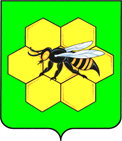 АДМИНИСТРАЦИЯМУНИЦИПАЛЬНОГО РАЙОНА ПЕСТРАВСКИЙСАМАРСКОЙ ОБЛАСТИПОСТАНОВЛЕНИЕот______________№_____ О внесении изменений в постановление администрации муниципального района Пестравский № 245 от 28.04.2018 года «Об утверждении типового перечня муниципальных услуг предоставляемых администрацией муниципального района Пестравский Самарской области» В соответствии с постановлением Правительства Самарской области от 27 марта 2015 года № 149 «Об утверждении Типового перечня муниципальных услуг, предоставляемых органами местного самоуправления муниципальных образований Самарской области, и внесении изменений в отдельные постановления Правительства Самарской области» (далее-перечень), руководствуясь статьями 41, 43 Устава муниципального района Пестравский, администрация муниципального района Пестравский ПОСТАНОВЛЯЕТ:1.Внести в приложение № 1 к постановлению администрации муниципального района Пестравский № 245 от 28.04.2018 года «Об утверждении типового перечня муниципальных услуг предоставляемых администрацией муниципального района Пестравский Самарской области» (далее – постановление) следующие  изменения: 1.1 исключить из перечня муниципальную услугу «Предоставление доступа к изданиям, переведенным в электронный вид, хранящимся в муниципальных библиотеках, в том числе к фонду редких книг, с учётом соблюдения требований законодательства Российской Федерации об авторских правах и смежных правах»;1.2 дополнить перечень муниципальной услугой «Предоставление доступа к справочно-поисковому аппарату и базам данных муниципальных библиотек»;2.Опубликовать настоящее постановление в районной газете «Степь» и разместить на официальном Интернет-сайте муниципального района Пестравский Самарской области.3. Контроль за исполнением настоящего постановления возложить на первого заместителя Главы муниципального района Пестравский Самарской области  С.В. Еромолов.               Глава муниципального района   Пестравский                                                                                       А.П.ЛюбаевПугачёва О.К. 8(84674)21874Приложение № 2к постановлению администрации муниципального района Пестравский Самарской области№ _____ от _____________ г.Типовой перечень муниципальных услуг,предоставление, которых осуществляется по принципу «одного окна», в том числе в муниципальном бюджетном учреждении «Многофункциональный центр предоставления государственных и муниципальных услуг на территории муниципального района Пестравский Самарской области»№Наименование типовой муниципальной услугиОтветственные исполнители Нормативный акт, устанавливающий осуществление муниципальной услугиКатегории получателей муниципальной услуги (физические и/или юридические лица)Условия предоставления муниципальной услуги  33.Перевод земельных участков из одной категории в другую в отношении земель, находящихся в муниципальной или частной собственности, за исключением земель сельскохозяйственного назначенияМКУ «Отдел по управлению муниципальным имуществом и земельными ресурсами администрации муниципального района Пестравский Самарской области»Земельный кодекс Российской Федерации от 25.10.2001 № 136-ФЗ;Федеральный закон от 25.10.2001 № 137-ФЗ «О введении в действие Земельного кодекса Российской Федерации»;Федеральный закон от 24.07.2002 № 101-ФЗ «Об обороте земель сельскохозяйственного назначения»;Градостроительный кодекс Российской Федерации от 29.12.2004         № 190-ФЗ;Федеральный закон от 06.10.2003 № 131-ФЗ «Об общих принципах организации местного самоуправления в Российской Федерации»;Федеральный закон от 27.07.2010 № 210-ФЗ «Об организации предоставления государственных и муниципальных услуг»;Закон Самарской области от 11.03.2005 № 94-ГД «О земле»;Закон Самарской области от 03.10.2014 № 89-ГД «О предоставлении в Самарской области государственных и муниципальных услуг по экстерриториальному принципу»;Устав муниципального района Пестравский Самарской области;Положение о МКУ «Отдел по управлению муниципальным имуществом и земельными ресурсами администрации муниципального района Пестравский Самарской области», утвержденное решением Собрания представителей муниципального района Пестравский  Самарской области             № 132 от 28.12.2011 года,административный регламент находится на стадии проектированияФизические и юридические лицаБесплатно